Finding the Missing Angle Notes			Name ______________________ Write and solve an equation to find the missing measure. (Not drawn to scale)Pause the video and try these on your own!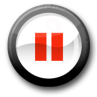 Then press play and check your answers with a color penWrite and solve an equation to find the missing measure. (Not drawn to scale)Vocabulary PictureEquationComplementary AnglesTwo angles whose sum is 90oSupplementary AnglesTwo angles whose sum is 180o Vertical AnglesTwo angles that are opposite each other when two lines cross. They share the same vertex.  Their measures are congruent.1) 2) 3) 1) 2) 3) 